Person Specification                                   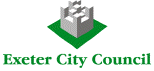        LAST UPDATED: February 2016JOB TITLE:Security and Assistance OfficerGRADE:5POST NO:2168, 01397, 4201SERVICE:Help me with my financial/housing problem systemUNIT:Customer AccessSELECTION CRITERIAESSENTIALDESIRABLECATEGORYQUALIFICATIONSGCSE English and Mathematics to Grade C or above or equivalent NVQ or work experienceBasic Numeracy and Literacy SkillsCompleted Door Supervisor Training and hold a current SIA license.Level 2 Award in Conflict ManagementCC/TCCAbility to speak a foreign language or use sign languageCurrent Emergency First Aid at Work certificateA / CCEXPERIENCE / KNOWLEDGE / SKILLSAt least 2 years experience of security,  working with the public in a customer service environmentAExperience of utilising good interpersonal skills to deal with customers with varied needs in difficult and confrontational situationsA/IAbility to use Microsoft applications and key corporate applications as appropriate to manage customer transactionsA/IProficient use of the internet, online forms and basic IT knowledgeA/IKnowledge of local government organisational structures and proceduresA/ITechnically able to assist with equipment used in committee rooms, such as projector, sound system etc.A/ISPECIAL REQUIREMENTS / ATTITUDEAbility to cope calmly and appropriately to diffuse potentially difficult situationsA/IAbility to listen carefully and assimilate information in order to establish customer needsA/IAbility to deal with all customers in an empathetic and consistent manner.A/IEnjoy working as a member of a team and be willing to contribute positivelyA/IBe adaptable and flexible to suit operational needsA/IBe approachable and empathetic, yet firm and assuredExcellent verbal communication skillsSkilled in defusing and resolving conflictAble to safely apply physical interventionConfident decision makerA/IIC/II/TIOTHERAdequate physically fitness to carry out all dutiesA / I / TCapable of standing for long periodsA / IRequired to wear a uniformA / I